          ҠАРАР                                                                   ПОСТАНОВЛЕНИЕ         12.03.2020                                                                                      № 4О принятии в муниципальную собственность сельского поселениясельсовет недвижимого и имущества	Руководствуясь Федеральным законом от 06.10.2003г. № 131-ФЗ «Об общих принципах организации местного самоуправления в Российской Федерации», рассмотрев заявление администрации муниципального района Ишимбайский район Республики Башкортостан о безвозмездной передаче недвижимого имущества № 36 от 10.03.2020 г.,  п о с т а н о в л я е т:Принять безвозмездно в муниципальную собственность сельского поселения Верхоторский сельсовет  муниципального района Ишимбайский район Республики Башкортостан недвижимое и движимое  имущество, согласно прилагаемому к настоящему постановлению приложения.Централизованной бухгалтерии включить в состав казны сельского поселения Верхоторский сельсовет  муниципального района Ишимбайский район Республики Башкортостан недвижимое и движимое имущество, указанное в пункте 1 настоящего постановления.4. Контроль за исполнением настоящего постановления оставляю за собой. Глава сельского поселения                                                         А.В.Турчин                                                                      Приложение к постановлению администрации сельского поселения Верхоторский сельсоветмуниципального района Ишимбайский район РБ№  4  от 12.03.2020 г.Перечень недвижимого и движимого имущества, принимаемого в муниципальную собственность сельского поселения Верхоторский сельсовет муниципального района Ишимбайский район Республики БашкортостанГлава сельского поселения                                                               А.В.Турчин              Исх.  №    69   «  12  »   марта   2020  г.     Главе администрации муниципального района Ишимбайский район Республики Башкортостан А.Ф. АбдрахмановуУважаемый Азамат Фаритович!Администрация сельского поселения Верхоторский сельсовет муниципального района Ишимбайский район Республики Башкортостан просит передать в муниципальную собственность сельского поселения следующее движимое и недвижимое имущество, согласно приложения.Глава сельского поселения                                                               А.В.Турчин              Приложение к письму  администрации сельского поселения Верхоторский  сельсоветмуниципального района Ишимбайский район РБ№  69  от 12.03.2020  г.Перечень недвижимого и движимого имущества, принимаемого в муниципальную собственность сельского поселения Верхоторский сельсовет муниципального района Ишимбайский район Республики БашкортостанГлава сельского поселения                                                               А.В.Турчин              Башкортостан РеспубликаhыИшембай районы муниципаль районыВерхотор ауыл Советыауыл билəмəhехакимиəтеЛенин урамы, 43, Верхотор ауылы, Ишембай районы ,Башкортостан РеспубликаҺы, 453228   тел./факс 8(34794)74523mail@Верхотор.рф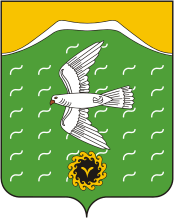 Администрация сельского поселения Верхоторский сельсовет муниципального района Ишимбайский район Республики Башкортостанул.Ленина д.43 ,с.Верхотор, Ишимбайский район, Республика Башкортостан, 453228тел./факс 8(34794)74523mail@Верхотор.рф№п/пНаименование имуществаБалансовая стоимость, рублейОстаточная стоимость, рублейКоличествоОбщая стоимость1Контейнерная площадка 4*258459,0058459,00158459,002Контейнерная площадка 6*274692,7574692,754298771,003Контейнер металлический9263,659263,6519176009,35ИТОГО24533239,35Башкортостан РеспубликаhыИшембай районы муниципаль районыВерхотор ауыл Советыауыл билəмəhехакимиəтеЛенин урамы, 43, Верхотор ауылы, Ишембай районы ,Башкортостан РеспубликаҺы, 453228   тел./факс 7-45-23mail@Верхотор.рфАдминистрация сельского поселения Верхоторский сельсовет муниципального района Ишимбайский район Республики Башкортостанул.Ленина д.43,с.Верхотор,Ишимбайский район, Республика Башкортостан, 453228тел./факс 7-45-23mail@Верхотор.рф№п/пНаименование имуществаБалансовая стоимость, рублейОстаточная стоимость, рублейКоличествоОбщая стоимость1Контейнерная площадка 4*258459,0058459,00158459,002Контейнерная площадка 6*274692,7574692,754298771,003Контейнер металлический9263,659263,6519176009,35ИТОГО24533239,35